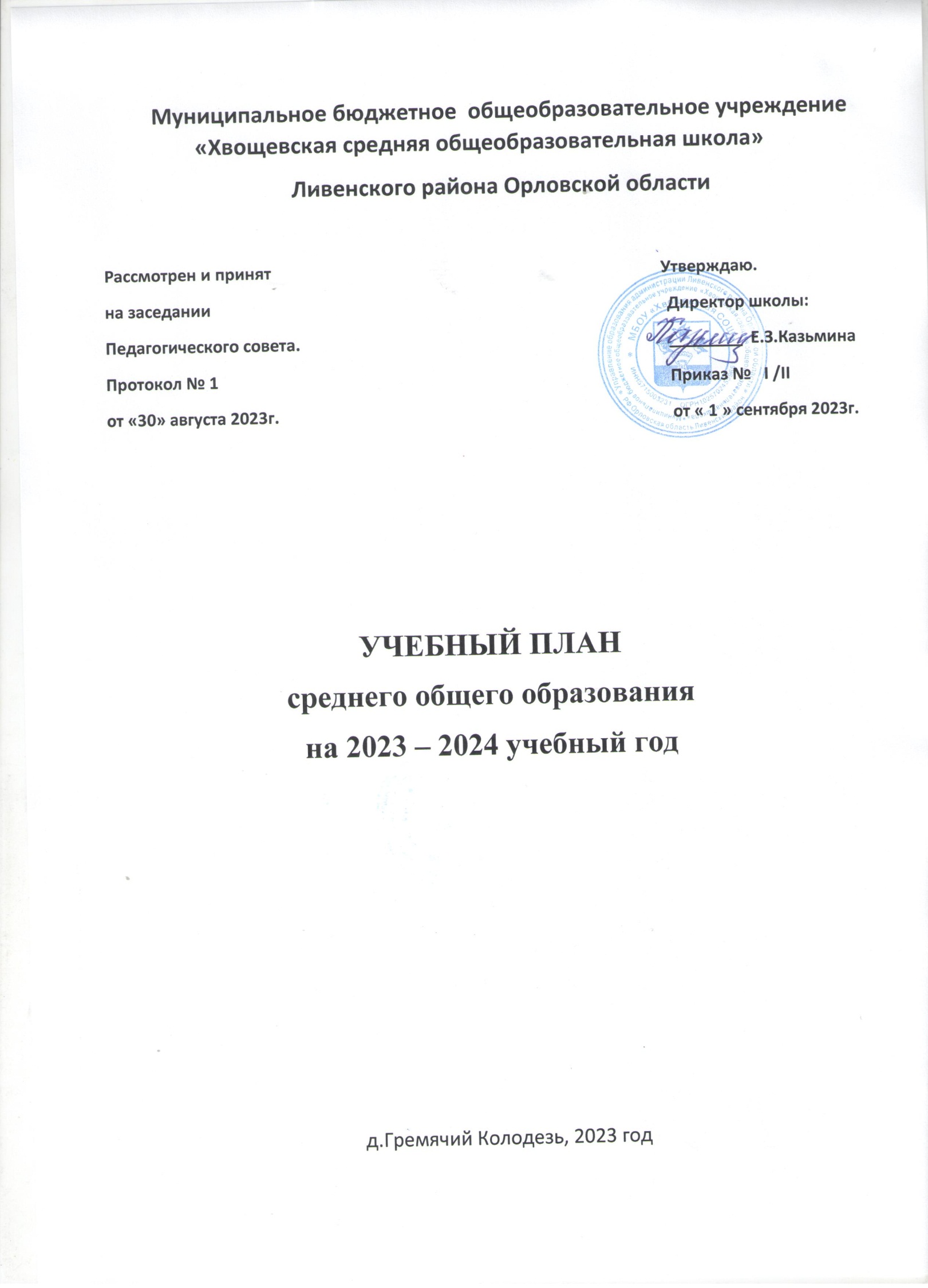 Приложение № 3 к приказу № I/IIот 01.09.2023г.Учебный плансреднего общего образования для 10 классапо обновленным ФГОС СОО на 2023-2024 учебный годПояснительная запискаПри составлении учебного плана ФГОС СОО в качестве нормативно-правовой основы использованы документы:Федеральный Закон № 273- ФЗ от 29.12.2012 «Об образовании в РоссийскойФедерации».Федеральный государственный образовательный стандарт среднего общего образования, утвержденным приказом Министерства просвещения Российской Федерации от 17 мая 2012 года №413 (с изм. от 12.08.2022 №732).Федеральный перечень учебников, рекомендуемых к использованию при реализации имеющих государственную аккредитацию образовательных программ начального общего, основного общего, среднего общего образования», утвержденный приказом Министерства просвещения Российской федерации от 21.09.2022 №858.Постановление Главного государственного санитарного врача РФ от 28.09.2020 № 28 «Об утверждении санитарных правил СП 2.4.3648-20 «Санитарно- эпидемиологические требования к организациям воспитания и обучения, отдыха и оздоровления детей и молодежи».Порядок организации и осуществления образовательной деятельности по основным общеобразовательным программам - образовательным программам начального общего, основного общего и среднего общего образования, утвержденный приказом Министерства просвещения Российской Федерации от 22.03.2021 №115.Федеральная образовательная программа среднего общего образования (приказ Минпросвещения от 18.05.2023 №372).III уровень — среднее общее образование (нормативный срок 2 года) — является завершающим этапом общеобразовательной подготовки, обеспечивающим освоение обучающимися общеобразовательных программ среднего общего образования, развитие устойчивых познавательных интересов и творческих способностей обучающегося, формирование навыков самостоятельной учебной деятельности на основе личностно - ориентированного обучения.Цель учебного плана среднего общего образования:-обновить содержание и структуру среднего общего образования в процессе модернизации образования, обеспечить новое качество обучения.Задачи:-предоставить возможность обучающимся получить за счет бюджетного финансирования полноценное среднее общее образование, соответствующее современным требованиям, позволяющее успешно продолжить образование в средних специальных или в высших учебных заведениях;-создать условия для получения и усвоения, а также успешного применения обучающимися знаний, умений и навыков в соответствии с реализуемыми программами;-сохранить психофизическое здоровье обучающихся;-развить творческие способности и сотворческие принципы работы всех участников образовательного процесса;-оптимизировать содержание и организацию образовательного процесса;-повысить качество и результативность образовательного процесса и придать ему стабильную положительную тенденцию.Учебный план сохраняет в необходимом объеме обязательный минимум федерального государственного образовательного стандарта, который обеспечивает преемственность уровнейобщегообразованияиучебныхпредметов,предоставляетвозможностьобучающимся успешно продолжить образование на последующих уровняхобучения.Учебный план 10-го профильного класса ориентирован на реализацию и достижение запланированных результатов обучения по ФГОС СОО. Учебный план, режим работы школы обеспечивают выполнение ФГОС СОО в соответствии с интересами и потребностями учащихся, способствуя реализации идеи развития личности в культурно-нравственном и интеллектуальном плане, обеспечивая условия для самовыражения и самоопределения обучающихся.Учебный план определяет нормативный срок освоения основной образовательной программы среднего общего образования - 2 года; 68 учебных недель: 34 недели – 10 класс, 34 недели – 11 класс; количество учебных занятий за 2 года на одного обучающегося – 2312 часов.Образовательный процесс осуществляется по гуманитарному профилю. Гуманитарный профиль ориентирован на такие предметы, как обществознание и литература, основываясь на выборе обучающейся и условиях школы. В данном профиле для изучения выбраны элективные курсы «Обществознание в формате ЕГЭ», «Деловой английский», «История Орловского края», «В мире математики», «В мире химии».Учебный план состоит из двух частей: обязательной части и части, формируемой участниками образовательных отношений.Обязательная часть учебного плана определяет состав 13 учебных предметов:Русский язык, Литература, Английский язык, Математика (Алгебра и начала математического анализа, Геометрия, Вероятность и статистика), Информатика, История, География, Физика, Химия, Биология, Физическая культура и ОБЖ.Учебный план предусматривает изучение 2 учебных предметов на углубленном уровне: история и обществознание.Часть учебного плана, формируемая участниками образовательных отношений, определяет время, отводимое на изучение содержания образования, обеспечивающего реализацию интересов и потребностей обучающихся, их родителей (законных представителей), педагогического коллектива, обеспечивает реализацию социального образовательного заказа и индивидуальное развитие обучающихся. Обязательным элементом является выполнение обучающимисяиндивидуального проекта.Индивидуальный проект представляет собой учебный проект или учебное исследование, выполняемое обучающимся в рамках одного или нескольких учебных предметов с целью приобретения навыков в самостоятельном освоении содержания и методов избранных областейзнанийи/иливидовдеятельности,илисамостоятельномпримененииприобретенных знаний и способов действий при решении практических задач, а также развития способности проектирования и осуществления целесообразной и результативной деятельности (познавательной, конструкторской, социальной, художественно-творческой, иной). Для реализации индивидуального проекта в учебном плане выделен 1 час из вариативной части учебного плана. Выполнение индивидуального проекта в 10-м классе ФГОС СОО школы регламентируется Положением об индивидуальных проектах учащихся 10-х классов ФГОССОО.Промежуточная аттестация подразделяется на полугодовую, которая проводится по следующим учебным предметам по итогам полугодия: русскому языку, математике, литературе, обществознанию, а также годовую промежуточную аттестацию, которая проводится по каждому учебному предмету по итогам учебного года.Сроки проведения промежуточной аттестации - в соответствии с календарным учебным графиком. Промежуточная аттестация обучающихся проводится в форме комплексной контрольной работы, итоговой контрольной работы, административной контрольной работы,письменных и устных экзаменов, тестирования, защиты индивидуального/группового проекта.В случаях, предусмотренных образовательной программой, в качестве результатов промежуточной аттестации могут быть зачтены выполнение тех или иных заданий, проектов в ходе образовательной деятельности, результаты участия в олимпиадах, конкурсах, конференциях, иных подобных мероприятиях.Годовая промежуточная аттестация проводится на основе результатов полугодовых промежуточных аттестаций. Годовая оценка выставляется как среднее арифметическое полугодовых отметок.Учебный план 10 класса 2023 - 2024 учебныйгодГрафик проведения промежуточной  аттестациипо итогам I полугодия 2023-2024 учебного года10  классГрафик проведения промежуточной  аттестациипо итогам 2023-2024 учебного года10  классПредметнаяобластьУчебный предметУровеньКоличествочасовКоличествочасовПредметнаяобластьУчебный предметУровень10 класс11 классОбязательная частьОбязательная частьОбязательная частьОбязательная частьОбязательная частьРусский язык и литератураРусский языкБ22Русский язык и литератураЛитератураУ55Иностранные языкиАнглийский языкБ33Математика иинформатикаАлгебра и начала математического анализаБ23Математика иинформатикаГеометрияБ21Математика иинформатикаВероятность и статистикаБ11Математика иинформатикаИнформатикаБ11Естественно- научные предметыФизикаБ22Естественно- научные предметыХимияБ11Естественно- научные предметыБиологияБ11Общественно- научные предметыИсторияБ22Общественно- научные предметыОбществознаниеУ44Общественно- научные предметыГеографияБ11Физическая культура,основыбезопасности жизнедеятельностиФизическая культураБ22Физическая культура,основыбезопасности жизнедеятельностиОБЖБ11Индивидуальный проект1Итого3130Часть, формируемая участниками образовательныхотношений34ЭК «Деловой английский»1ЭК «История Орловского края»1ЭК «Обществознание в формате ЕГЭ»1Учебные неделиУчебные недели3434Всего часовВсего часов3434Максимально допустимая недельная нагрузка в соответствии с действующимисанитарными правилами и нормамиМаксимально допустимая недельная нагрузка в соответствии с действующимисанитарными правилами и нормами3434Общая допустимая нагрузка за период обучения в 10-11 классах в соответствии с действующимисанитарными правилами и нормамиОбщая допустимая нагрузка за период обучения в 10-11 классах в соответствии с действующимисанитарными правилами и нормами23122516ВнеурочнаядеятельностьВнеурочнаядеятельностьВнеурочнаядеятельностьВнеурочнаядеятельностьВнеурочнаядеятельностьВнеурочнаядеятельностьВнеурочнаядеятельностьВнеурочнаядеятельностьВнеурочнаядеятельностьСпортивно- оздоровительноеСпортивные игры. ВолейболСпортивные игры. Волейбол11Информационная культураРазговоры о важномРазговоры о важном11Общеинтеллекту-альное В мире математики В мире математики11ОбщекультурноеПрофминимум «Россия – мои горизонты» Профминимум «Россия – мои горизонты» 11 Учение с увлечением! В мире химии В мире химии11 Социальное Функциональная грамотность Функциональная грамотность11Предмет Форма п/аДата Учитель Ассистент Русский языкКомплексная контрольная работа27.12.Кондратова Т.И.Котоливец Т.С.Литература Комплексная контрольная работа28.12.Кондратова Т.И.Котоливец Т.С.Математика Контрольная работа 25.12.Шаталова Г.М.Казьмина Е.З.ОбществознаниеКонтрольная работа26.12.Устинова З.А.Котоливец Т.С.Предмет Форма п/аДата Учитель Ассистент Русский языкИтоговая контрольная работа 15.05.Кондратова Т.И.Котоливец Т.С.Литература Итоговое тестирование16.05.Кондратова Т.И.Котоливец Т.С.Английский язык Итоговая контрольная работа 24.05.Анцупова С.В.Котоливец Т.С.АлгебраИтоговая контрольная работа20.05.Шаталова Г.М.Казьмина Е.З.Геометрия Итоговая контрольная работа23.05.Шаталова Г.М.Казьмина Е.З.Информатика и  ИКТИтоговое тестирование24.05.Кузнецова Н.В.Шаталова Г.М.История Итоговая контрольная работа21.05.Котоливец Т.С.Устинова З.А.ОбществознаниеИтоговая контрольная работа08.05.Устинова З.А.Котоливец Т.С.География Итоговое тестирование13.05.Устинова З.А.Казьмина Е.З.Физика Итоговое тестирование22.05.Шаталова Г.М.Казьмина Е.З.Биология Итоговое тестирование17.05.Устинова З.А.Казьмина Е.З.Химия Итоговая контрольная работа14.05.Казьмина Е.З.Устинова З.А.ОБЖИтоговое тестирование17.05.Ершова К.Г.Токарев В.В.Физическая культура Итоговое тестирование, нормативная часть14.05.Гайдар Ю.А.Ершова К.Г.